文章题目                                           ——副标题张三1  李四2  王五1 赵六3（1.XX大学  XX学院，XX省 XX市 邮编；2.XX研究院，XX省 XX市 邮编；3.XX市统计局，XX省 XX市 邮编）   摘    要：XXXXXXXXXXXXXX 300字左右，宋体四号字XXXXXXXXXXXXXXXXXXXXXXXXXXXXXXXXXXXXXXXXX。关 键 词：关键词1；关键词2；关键词3；关键词4基金项目：国家社会科学基金重大项目“金融中介服务核算方法创新与应用研究”(17ZDA004)；河北省统计科学研究重大项目“碳达峰、碳中和”战略下的河北省碳减排最优政策路径研究”(2021HD01)中图分类号:             文献标识码:A一、引言正文为四号宋体，段前空两格，行间距为1.5倍。二、模型 （一）模型假设1.贝叶斯假设    正文中公式如下：   （1）                                     （2）          引用公式时，表述为式(1)，正文中说明是什么，和文字并排的要用斜体。四级标题表1：2015－2019年**省第三产业主要行业比重变化情况（%）    资料来源：《中国统计年鉴》。图1：各公司本年度销售额变动趋势参考文献：罗方科,陈晓红.基于Logistic回归模型的个人小额贷款信用风险评估及应用[J].财经理论与实践,2017,38(01):30-35.秦宛顺．中国经济周期与国际经济周期相关性分析[J/OL]．http://www.china.org.cn/ch-jjxc/14.html,1998-08-16．约翰斯顿．计量经济学方法[M]．第4版．唐齐名译．北京：中国经济出版社，2002:37-40．Dhar S, Mukherjee T, Ghoshal A K. Performance Evaluation of Neural Network Approach in Financial Prediction: Evidence From Indian Market[A].2010 International Conference on IEEE[C].2010:597-602.格式如下：[序号]主要责任者．文献名［文献标识］．版本（初版免注）．出版事项（出版地：出版者，出版年）．文献出处（或电子文献可获得地址）（文章题目中有破折号改为冒号）．卷号（如无可免注），参考文献起止页码（注意起止顺序）．文献标识为：行业20152016201720182019交通运输和仓储业 、邮政业   XXXXXXXXXX金融业         XXXXXXXXXX批发和零售餐饮业 XXXXXXXXXX期刊类型期刊文章专著论文集学位论文报纸文章析出文献工作论文网上数据库网上期刊网上电子公告文献标识[J][M][C][D][N][A][R][DB/OL][J/OL][EB/OL]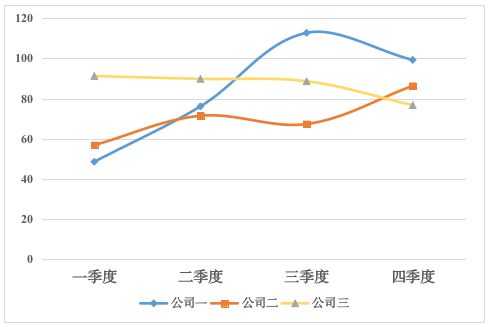 